Abordaje clínico de la lumbalgia en fisioterapia basado en la evidencia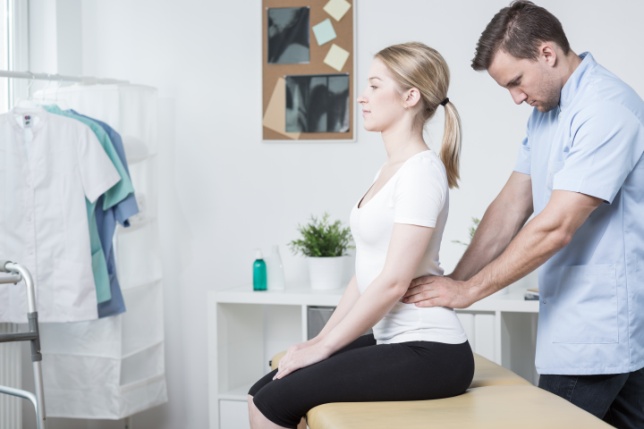 ObjetivosCapacitar al fisioterapeuta en el diagnóstico y distinción de las lumbalgias crónicas no específicasCapacitar al fisioterapeuta en el abordaje terapéutico en relación a las disfunciones de la lumbalgiaCapacitar al fisioterapeuta en el uso racional de las herramientas terapéuticas más utilizadas en fisioterapia para tratar las lumbalgias a partir de la evidenciaPrograma completo del cursoBLOQUE IClasificaciones del dolor y la discapacidad lumbarHerramientas diagnósticas para su clasificaciónCuestionarios autorreportados basados en la opinión del usuario. Para qué sirven y cómo pasarlosLa palpación de la región abdominolumbarBLOQUE IILa observación como paso diagnóstico en el reconocimiento de perfilesTests ortopédicos: cuáles utilizar y con qué finalidadTest de estabilidad lumbar:Tests de Resistencia Muscular: cómo aplicarlos y con qué finalidadBLOQUE IIIAplicación práctica, indicaciones, limitaciones y contraindicaciones de la Cinesiterapia y la Terapia ManualAplicación práctica, indicaciones, limitaciones y contraindicaciones del Control Motor (Abdominal Hollowing versus Abdominal Bracing)BLOQUE IVAplicación práctica, indicaciones, limitaciones y contraindicaciones de los hipopresivos.Aplicación prácica, indicaciones, limitaciones y contraindicaciones de los Ejercicios del Core. Puesta en práctica.Profesor
Rafel Donat Fisioterapeuta 1510 por el Colegio de Fisioterapeutas de CatalunyaExperto en Terapia Manual neuromusculoesqueléticaDoctor en Tecnología Educativa e-learning y Gestión del Conocimiento
Profesor y coordinador del Itinerario de Terapia Manual del grado en Fisioterapia de la UManresa UVic-UCC.Experto universitario en Terapia ManualExperto universitario en NeurologiaFisioterapeuta del centro COM de Manresa